                         Dental Provider List             Updated January 2023Clinic Address Phone # Accepting New Patients Accepts Children Accepts Medicaid Accepts Child Health Plus Comments 	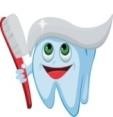 Advanced Family Dentistry 482 Main Street. Oneonta 607-433-1472 √ 1 year old+ √ accepts fidelis √ Takes Healthplex Aspen Dental 5001 NY 23 Oneonta, NY 13820 607.376.5082 Ext. 2 √ 6+ Employer based insurance. Call office to ensure insurance is accepted. Bassett Healthcare Delhi Dental 460 Andes Rd. O'Connor Hospital, Delhi 607-746-0540 √ 2 years old √ accepts fidelis  Call insurance to see if CHP is acceptedBearable Dentistry 7 Dietz St. Oneonta 607-432-5444 √ √  Employment based/Private insurance Binghamton General Hospital-UHS 10-42 Mitchell Ave Binghamton NY 13903 607-762-2005 √ first tooth √ accepts fidelis √ (through fidelis) Only accepting new patients with priority pain treatment not routine visits Delaware Dental Office 210 Delaware St. Walton 607-865-9330 √ √ 3 years old  *Retiring soon, converting to whitening and Invisalign Dinosaur Dental 1700 Monroe St. Endicott 607-953-4445 √ 1 year old-18√ √ Strictly pediatric based  Dr. Aaronson & Thompson53 Chestnut St, Oneonta 607-432-4621 √ √ 10 years old Accepts Delta/Cigna through employer-based insurance.Otego Family Dental 374 Main Street Otego or 429 Main Street Oneonta  607-988-6555  607-433-2037 √-Oneonta√ 1 year old+ Pay @ time of service. Office then can submit certain claims pertaining to insurance company supplied Foxcare Dental Rt. 7, Foxcare Center Oneonta Suite 304 607-433-1778 6-12 mo. Waiting list √ 1 year old+ √ √ Excellus&Managed CDPHP plans Northern Catskill 25 Chestnut StreetCooperstown607-547-2313 √ -tbd√ 2 years old no fidelis Bassett Employee insurance-self pay  Richmondville Family Dental 303 Main St. Richmondville 518-294-6015 √ 1 year old+ √ accepts fidelis √ Walton Dental PLLC 38 West Street Suite 4 Walton 607-865-4000 √ √ 1 year old Call office to see what plans are accepted Wilson Dental 289 Chenango St. Binghamton 607-217-7123 √ √ 1 year old √ accepts fidelis √ Managed CDPHP-not straight Medicaid Dawn Helstorm Basset Community Dental Health Coordinator 607-431-5649 Dawn can guide your family to the right dentist that accepts your insurance 